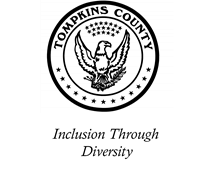 Tompkins County-Wide Shared Services Initiative SummaryLocation:  Governor Daniel D. Tompkins Building
Date:  June 27, 2019	
Time:  5:00 p.m.Panel Attendees: J. Molino, B. Goodman, B. McGee, J. Leifer, M. WhitmerStaff and Public Attendees: D. Brayman, A. Edwards, M. Lynch, E. Viera, I. WeiserPublic HearingBeth McGee, Supervisor, Town of Enfield- Interested in exploring Code Enforcement and Information Technology services as a County operation.Bill Goodman-Supervisor, Town of Ithaca- Interested in exploring IT Back Office services.Jason Molino commented that the timeline for the Shared Services Initiative may prevent some of the ideas from being put into placeDiscussionOverview of shared service suggestions and ideasInflow and Infiltration Study – Ithaca (C), Ithaca (T), Cayuga Heights (V), Lansing (V), Lansing (T), Dryden (T)Mr. Molino met with participating municipalities, City initiative- applying for funding, waiting to hear back from the State to find out if this will be covered under the TCWSSICounty-wide Inter-municipal Water and Wastewater Study (TCAD)Update 2010 study, Mr. Molino is quite certain this would not qualify for the TCWSSI because it’s an update of a previous studyCayuga Lake WatershedMunicipal planning initiative, best structure, prioritize potential projects, funding from the State that will take on the initial effort, next step creating a consistent rules and regulations expanding around six county region- if it is not completed in 2020 it may not qualify for reimbursementGIS sharing Scanning tax maps, document imaging- County has licensing for GIS use, Planning and ITS department to distribute more information to TCCOGTranslation/Interpretation ServicesCounty has the service the County will put together information to share with TCCOGBack-up Dispatch Center w/ Cortland CountyThe County does not have back up service, work with Cortland, could possibly be completed in 2020, will have a better understanding by SeptemberGreater Tompkins County Healthcare ConsortiumHealthcare Consortium- there is a current discussion with four communities and two adjacent Counties- other counties must include in their shared services plan to qualify for reimbursementShort Term Rentals data subscription partnership – County, City and TownInterest in subscription for data analysis to see the impact on housingReview 2018 Submittal to Department of StateDiscussion about savings and disqualifications-Laserfiche was the largest shared service for the 2018 submission, however the Cortland and Cayuga Counties did not submit the shared service to the State, so it was disqualified SchedulePanel MeetingsJuly 25th 5:00 p.m.Schedule public hearingsJuly 25th By Sept. 30th - Legislature provides feedback & Panel votes on final planBy Oct. 30th – Plan submitted to NYSSubmission Web Formhttps://lfweb.tompkins-co.org/Forms/SSSuggestionsCommunicationsCorrespondence has been sent to Supervisors, Mayors, Superintendents, Union leadership5:46pm